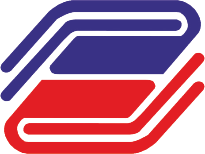 ГОСУДАРСТВЕННЫЙ УНИВЕРСИТЕТ УПРАВЛЕНИЯАннотация основной профессиональной образовательной программы высшего образования  -программы подготовки научно-педагогических кадров в аспирантуреАннотация основной профессиональной образовательной программы высшего образования  -программы подготовки научно-педагогических кадров в аспирантуре24.00.01 – «Теория и история культуры»24.00.01 – «Теория и история культуры»Шифр, направление подготовки и шифр специальности Направление подготовки - 51.06.01 «Культурология» Присваиваемая квалификацияИсследователь. Преподаватель - исследовательФорма обученияОчная/заочнаяЦелевая аудиторияВыпускники, имеющие документы о соответствующем уровне высшего образования, подтверждающие присвоение квалификация специалиста/магистра Цели образовательной программыЦелью образовательной программы является формирование у выпускника компетенций, позволяющих осуществлять профессиональную деятельность в следующих областях: - научно-исследовательская деятельность в области гуманитарных наук, охватывающих мировоззренческую проблематику; - преподавательская деятельность в области гуманитарных наук, охватывающих мировоззренческую проблематику.Руководитель программы д-р филос. наук, проф. Диденко В.Д.Профессиональные дисциплиныОтечественная культураФилософия и методология социальных наукОтечественная философская мысльТеория и история культурыФилософия социального управленияФилософия информационной безопасности социумаЛогика и теория аргументацииЭтика профессиональной деятельности